U Školy 39Zastávka664 84IČO 494 598 99 546 411 023Gymnázium T. G. Masaryka Zastávka, příspěvková organizaceNEPŘIJATÍ UCHAZEČI DO VZDĚLÁVACÍHO OBORU 79-41-K/61PoučeníProti tomuto rozhodnutí se v souladu s ustanovením § 18 zákona č. 135/2020 Sb., o zvláštních pravidlech pro přijímání k některým druhům vzdělávání a k jejich ukončování ve školním roce 2019/2020, nelze odvolat.Uchazeč může řediteli SŠ podat žádost o vydání nového rozhodnutí, a to ve lhůtě                          3 pracovních dnů ode dne doručení tohoto rozhodnutí. Ředitel školy vyhoví žádosti uchazeče a ke střednímu vzdělávání jej přijme, v případě, že jiný uchazeč, jehož žádosti o přijetí bylo vyhověno, neodevzdá ve stanové lhůtě zápisový lístek nebo jej následně vezme zpět, a uchazeč splnil podmínky přijímacího řízení, ale nebyl přijat z důvodu počtu přijímaných uchazečů.V Zastávce 17. 6. 2020						  Mgr. Libor Hejda	                              ředitel Gymnázia T. G. Masaryka Zastávka, příspěvková organizacePOŘADÍREGISTRAČNÍ ČÍSLO ŽÁKABODY CELKEM31.20602793.66732.20601293.00033.20601793.00034.20606193.00035.20601192.66736.20603291.66737.20606491.33338.20602890.00039.20605688.66740.20602188.00041.20605588.00042.20603087.33343.20601385.66744.20604785.33345.20601685.00046.20602384.66747.20606683.33348.20604382.33349.20602081.66750.20607381.66751.20604981.00052.20600880.33353.20605279.66754.20605179.33355.20605877.66756.20603476.33357.20604176.00058.20605374.33359.20605772.00060.20602971.33361.20603870.33362.20605069.66763.20604268.33364.20604068.00065.20606865.00066.20601564.33367.20606360.00068.20600557.66769.20604850.66770.20606247.33371.20600646.00072.20606744.33373.20607031.000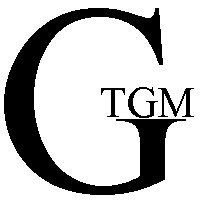 